Tener XX añosTener hambreEstar muerto/a de sueñoEstar de vacacionesEstar cansado/aDar un paseoIr a +(sted)Estar locoEstar buena (om mad)Ir a la camaTomar un refrescoMirar tiendasDesayunarCenarNecesitar +infMirar la tele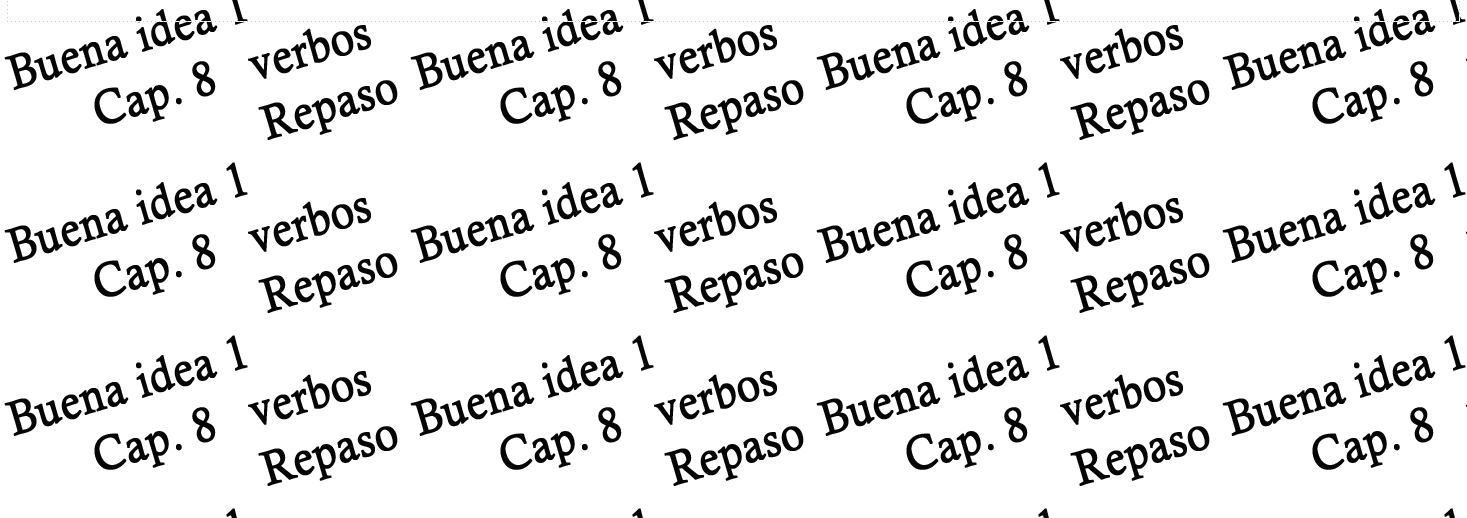 ESTAR DE VACACIONESDAR UN PASEOTENER HAMBREIR A +(STED)ESTAR MUERTO/A 
DE SUEÑOESTAR LOCOTENER XX AÑOSESTAR BUENA 
(OM MAD)ESTAR CANSADO/AIR A LA CAMAIR A LA CAMATOMAR UN REFRESCOMIRAR TIENDASDESAYUNARCENARNECESITAR +INFMIRAR LA TELEESTAR CANSADO/AESTAR DE VIAJE